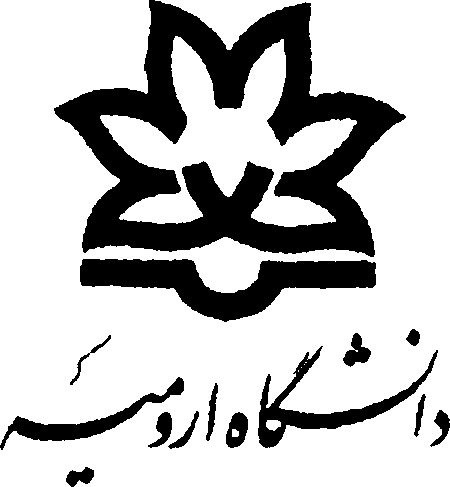 دفتر هدایت استعدادهای درخشان  معاونت آموزشی وتحصیلات تکمیلی دانشگاه ارومیهفراخوان پذیرش بدون آزمون کارشناسی ارشد سال تحصیلی 1401-1400 دانشگاه ارومیهدانشگاه ارومیه از بین متقاضیان دوره کارشناسی پیوسته دانشگاههای دولتی در رشته های اعلام شده در دفترچه انتخاب رشته سازمان سنجش آموزش کشور، بر اساس “آیین نامه پذیرش بدون آزمون استعدادهای درخشان در دوره تحصیلی کارشناسی ارشد آیین نامه شماره ۲۱/۷۷۹۴۸ مورخ ۹۳/۵/۵ و ابلاغیه 140036/2 مورخ 04/07/1395 و ابلاغیه شماره 299574/2 مورخه 16/12/1396 شورای هدایت استعدادهای درخشان وزارت علوم تحقیقات و فناوری از سال تحصیلی 1401-1400 برای مقطع کارشناسی ارشد، به شرح مندرج در این فراخوان پذیرش می نماید. جهت دریافت آیین نامه به آدرس ذیل مراجعه فرمایید. http://amuzeshi.urmia.ac.ir/Brilliant-talents/aeinnameh شرایط لازم برای درخواست استفاده از آیین نامه پذیرش بدون آزمون استعدادهای درخشان :1-رتبه های اول تا پانزدهم نهایی المپیادهای علمی– دانشجویی برای ورود به همان رشته برگزیده یا رشته های مرتبط به تشخیص شورای عالی برنامه ریزی آموزشی وزارت، با ارایه معرفی نامه از دبیرخانه المپیاد بدون داشتن شرایط بند 2  می توانند در این فراخوان شرکت کنند.2-دانشجویان مقطع کارشناسی پیوسته ورودی 96 و نیمسال دوم 95 3-دانشجویان دوره کارشناسی که پس از گذراندن شش نیمسال با گذراندن حداقل سه چهارم واحدهای درسی به لحاظ میانگین کل جزء 15 درصد برتر دانشجویان هم رشته و هم ورودی خود باشند.4-طول دوره تحصیل دانشجو تا فراغت از تحصیل نباید بیش از 8 نیمسال باشد.5-فقط دانشجویان دانشگاههای دولتی می توانند از این تسهیلات استفاده نمایند. 6-دانشجویان متقاضی استفاده از این تسهیلات باید تا تاریخ 31/06/1400 فارغ التحصیل شوند.                 7-عدم محدویت ادامه تحصیل برای دانشجویان آقا از طرف نظام وظیفه   تمام رشته وگرایش های انتخاب شده دانشجو باید بر اساس دفترچه کارشناسی ارشد مرتبط با رشته تحصیلی دوره کارشناسی باشد.      تذکرهای لازم– ارائه درخواست داوطلب به منزله پذیرش قطعی نمی‌باشد و پذیرش قطعی داوطلبان پس از بررسی و اعلام نتایج نهایی توسط دفتر هدایت استعدادهای درخشان دانشگاه و منوط به تایید سازمان سنجش آموزش کشور خواهد بود و اسامی پذیرفته‌شدگان نهایی از طریق سایت دفتر هدایت استعدادهای درخشان دانشگاه اعلام خواهد شد، لذا خواهشمند است از هرگونه تماس غیرضروری و مراجعه به این اداره خودداری گردد.- وجه پرداختی در صورت انصراف و یا عدم پذیرش به هیچ عنوان مسترد نمی گردد. لذا  توصیه می گردد قبل از واریز هزینه ،آیین نامه پذیرش بدون آزمون استعدادهای درخشان را به دقت مطالعه فرمایید                                                                                                    -در صورت پذیرش نهایی متقاضی در دانشگاه ارومیه و درج نام پذیرفته شده در پرتال سازمان سنجش آموزش کشور توسط دانشگاه متقاضی حق پذیرش از دانشگاه دیگری را ندارد و بعلت اتمام مهلت جایگزینی، حذف نام متقاضی از پورتال سازمان سنجش مقدور نخواهد بود-مسئولیت صحت اطلاعات ارسالی به عهده متقاضی بوده و در صورت مغایرت، دانشگاه هیچگونه مسئولیتی در قبال آن نخواهد داشت.مدارك لازم جهت شركت در فراخوان کارشناسی ارشد:1- اصل گواهي (در شش نیمسال با گذراندن حداقل سه چهارم واحدهای درسی به لحاظ میانگین کل جزء 15 درصد برتر دانشجویان هم رشته و هم ورودی خود باشند) تاييد شده توسط معاونت آموزشی دانشگاه محل تحصیل كارشناسي (فرم شماره 1 براي دانشجويان دانشگاه ارومیه و فرم شماره 2 براي دانشجويان ساير دانشگاهها)2-ریز نمرات تایید شده کارشناسی تا نیمسال6 در یک صفحه(مختص دانشجویان سایر دانشگاهها)3- کپی شناسنامه و کارت ملی(مختص دانشجویان سایر دانشگاهها)4-  اصل فیش و کپی فیش واریزی به مبلغ 000/000/1 ریال(یک میلیون ریال) به حساب شماره 0110178484004 به نام عواید اختصاصی معاونت آموزشی در بانک ملی شعبه دانشگاه ارومیه. (مختص دانشجویان سایر دانشگاهها)متقاضیان دانشگاه ارومیه باید شخصاً فرم درخواست را از طریق سایت اینترنتی دانشگاه ارومیه یا چاپ وتکثیرمعاونت آموزشی دریافت و پس از تکمیل فرم مذکور وتایید تحویل دفتر هدایت استعدادهای درخشان نمایندومتقاضیان سایر دانشگاهها بعد از تکمیل و تایید فرم توسط مدیریت آموزشی دانشگاه مربوطه به همراه سایر مدارک لازم از طریق پست پیشتاز حدّاکثر تا تاریخ30/10/1399 به دفتر هدایت استعدادهای درخشان دانشگاه به آدرس: آذربایجان غربی، ارومیه، کیلومتر 11 جاده سرو، پردیس نازلو، معاونت آموزشی و تحصیلات تکمیلی دانشگاه، صندوق پستی 165 کد پستی 51818-57561 ارسال نمایند. روی پاکت پستی مشخصات متقاضی درج شود: "مربوط به استعدادهای درخشان جهت ورود  به دوره کارشناسی ارشد رشته" می باشم.در صورت نیاز با شماره تلفن  تماس گرفته شود32755297-044 31942692-044رشته های فراخوان کارشناسی ارشددفتر هدایت استعدادهای درخشان                                                                                                                 معاونت آموزشی و تحصیلات تکمیلی دانشگاه ارومیه فرم پذیرش بدون آزمون کارشناسی ارشد سال تحصیلی 1401-1400 مختص دانشجویان دانشگاه ارومیه      از مدیریت امور آموزشی دانشگاه ارومیه       به دفتر هدایت استعدادهای درخشان دانشگاه ارومیه         بدینوسیله گواهی می شود آقای/خانم........... ....................................................................................................به شماره دانشجویی........................................................ فرزند.............................................. متولد........../............../..........13     به شماره شناسنامه...........................................وکدملی...................................................شماره سریال شناسنامه..........................................صادره از.................................شماره همراه .................. .................. پذیرفته شده سال تحصیلی ...................مقطع کارشناسی پیوسته  دوره روزانه /شبانه این دانشگاه در رشته تحصیلی ................................................ گرایش........................................بوده ومتقاضی استفاده از تسهیلات پذیرش بدون آزمون مقطع کارشناسی ارشد دانشگاه ارومیه  جهت پذیرش در رشته تحصیلی  ......................................................با اولویت گرایش های  1-                                     2-                                3-                                   می باشند.        نامبرده در نیمسال ششم تحصیلی با گذراندن حداقل سه چهارم واحد های درسی (واحد درسی ........... از مجموع ............واحد درسی) در بین ...... نفر دانشجوی هم رشته وهم ورودی خود با کسب معدل کل ........... حائز رتبه ........ می باشند و تاریخ فراغت از تحصیل این                                                 ممی باشد و در مدت .......نیمسال تحصیلی دانش آموخته شده است دانش آموخته خواهد شد           آدرس محل سکونت : .......................................          شماره تلفن ثابت:....................................... شماره تلفن همراه:.........................مهر و امضاء مدیر آموزش دانشگاه  دفتر هدایت استعدادهای درخشانمعاونت آموزشی و تحصیلات تکمیلی دانشگاه ارومیه                                 فرم پذیرش بدون آزمون کارشناسی ارشد سال تحصیلی 1401-1400 ویژه دانشجویان سایر دانشگاهها       از مدیریت امور آموزشی دانشگاه ..............................       به دفتر هدایت استعدادهای درخشان دانشگاه ارومیه         بدینوسیله گواهی می شود آقای/خانم.................................................................................به شماره دانشجویی........................................................ فرزند.............................................. متولد........../............../..........13     به شماره شناسنامه...........................................وکدملی...................................................شماره سریال شناسنامه..........................................صادره از.................................شماره همراه .................. .................. پذیرفته شده سال تحصیلی ...................مقطع کارشناسی پیوسته دوره روزانه /شبانه این دانشگاه در رشته تحصیلی ................................................ گرایش........................................بوده ومتقاضی استفاده از تسهیلات پذیرش بدون آزمون مقطع کارشناسی ارشد دانشگاه ارومیه  جهت پذیرش در رشته تحصیلی  ......................................................با اولویت گرایش های  1-                                     2-                                   3-                                         می باشند.        نامبرده در نیمسال ششم تحصیلی با گذراندن حداقل سه چهارم واحد های درسی (واحد درسی ........... از مجموع .............واحد درسی) در بین .... نفر دانشجوی هم رشته وهم ورودی خود با کسب معدل کل ............. حائز رتبه ........ می باشند و تاریخ فراغت از تحصیل این                                                 می باشد و در مدت ........نیمسال تحصیلی دانش آموخته شده است.   دانش آموخته خواهد شد.          آدرس محل سکونت : .......................................          شماره تلفن ثابت:....................................... شماره تلفن همراه:.........................مهر و امضاء مدیر آموزش دانشگاهمهندسی کشاورزی-اقتصاد کشاورزیمجموعه علوم زمین (پترولوژی-زمین شناسی اقتصادی-تکتونیک-آب زمین شناسی-چینه نگاری ودیرینه شناسی-لرزه شناسی- -زمین شناسی زیست محیطی)مجموعه علوم اقتصادی(توسعه اقتصادی و برنامه ریزی ،بانکداری اسلامی ،اقتصاد نظری)مجموعه زیست شناسی جانوری (بیوشیمی-سلولی وتکوینی-فیزیولوژی)مجموعه معماری(مهندسی معماری) مجموعه برنامه ریزی شهری، منطقه ای و مدیریت شهری مهندسی آکروتکنولوژیمجموعه زیست شناسی گیاهی (سیستماتیک وبوم شناسی-فیزیولوژی-)مهندسی منابع طبیعی-تکثیر وپرورش آبزیانفیزیک (نانوفیزیک-ماده چکال-فیزیک اپتیک ولیزر- ذرات بنیادی ونظریه میدان ها)مهندسی منابع طبیعی –بوم شناسی آبزیان شیلاتی *شیمی (آلی-معدنی -کاربردی-نانوشیمی -شیمی فیزیک)بیماری شناسی گیاهیحشره شناسی کشاورزیمهندسی منابع طبیعی-فرآوری محصولات شیلاتیریاضی محض (توپولوژی-جبر-آنالیز عددی)حسابداری-حسابداری مدیریت-مدیریت مالیعلوم ومهندسی آب (آبیاری وزهکشی-سازه های آبی-منابع آب)علوم ومهندسی صنایع غذایی(زیست فناوری-فناوری مواد غذایی-شیمی مواد غذایی-صنایع غذایی)مهندسی مکانیک (سیستم های میکرو ونانوالکترومکانیک-تبدیل انرژی-طراحی کاربردی-ساخت وتولید)مدیریت بازرگانی (داخلی-بین المللی-استراتژیک)مهندسی برق (مدارهای مجتمع الکترونیک-افرازه های میکرو و نانو الکترونیک-سیستمهای قدرت-االکترونیک قدرت-مخابرات و میدان و موج-مهندسی مخابرات)- سیستم های میکرو ونانوالکترومکانیکروانشناسی  (عمومی-تربیتی)مهندسی عمران (-ژئوتکنیک-راه و ترابری –سازه های هیرولیکی-محیط زیست زلزله-سلزه خوی)زبان وادبیات انگلیسی-آموزش زبان انگلیسیزبان و ادبیات فارسیجغرافیای دفاع مقدسمهندسی مکانیک بیوسیستم(طراحی وساخت-فنآوری پس از برداشت)انگل شناسی دامپزشکی-ایمنی شناسی دامپزشکینانو فناوری گرایش نانو موادبافت شناسی دامپزشکی- باکتری شناسی دامپزشکیبیوشیمی بالینیتربیت بدنی  مدیریت منابع خاک (فیزیک وحفاظت خاک-منابع خاک وارزیابی اراضی-بیولوژی وبیوتکنولوژی خاک –شیمی وحاصلخیزی خاک وتغذیه گیاه)مهندسی صنایع-بهینه سازی سیستم هاعلوم دامی-در چهار گرایش  مهندسی معدن (اکتشاف- استخراج-تونل-فراوری مواد معدنی)علوم ومهندسی باغبانیمهندسی کامپیوترگرایش شبکه های کامپیوتری –مهندسی کامپیوتر نرم افزار علوم ومهندسی آبخیزداری(سیلاب ورودخانه-حفاظت آب وخاک)بهداشت وکنترل کیفی مواد غذایی علوم ومهندسی جنگلزیست فناوری دریاعلوم محیط زیستمعارف اسلامی وحقوق خانوادهبیوتکنولوژی کشاورزیمدیریت کنترل بیابانمجموعه علوم ورزشی(رفتار حرکتی گرایش یادگیری و کنترل حرکتی، آسیب شناسی-فیزیولوژی ورزشی-فعالیت ورزسی محض و بالینی)مجموعه حقوق(خصوصی،جزا و جرم شناسی و حقوق خانواده و معارف اسلامی)تاریخ(ایران باستان، تاریخ ایران اسلامی)